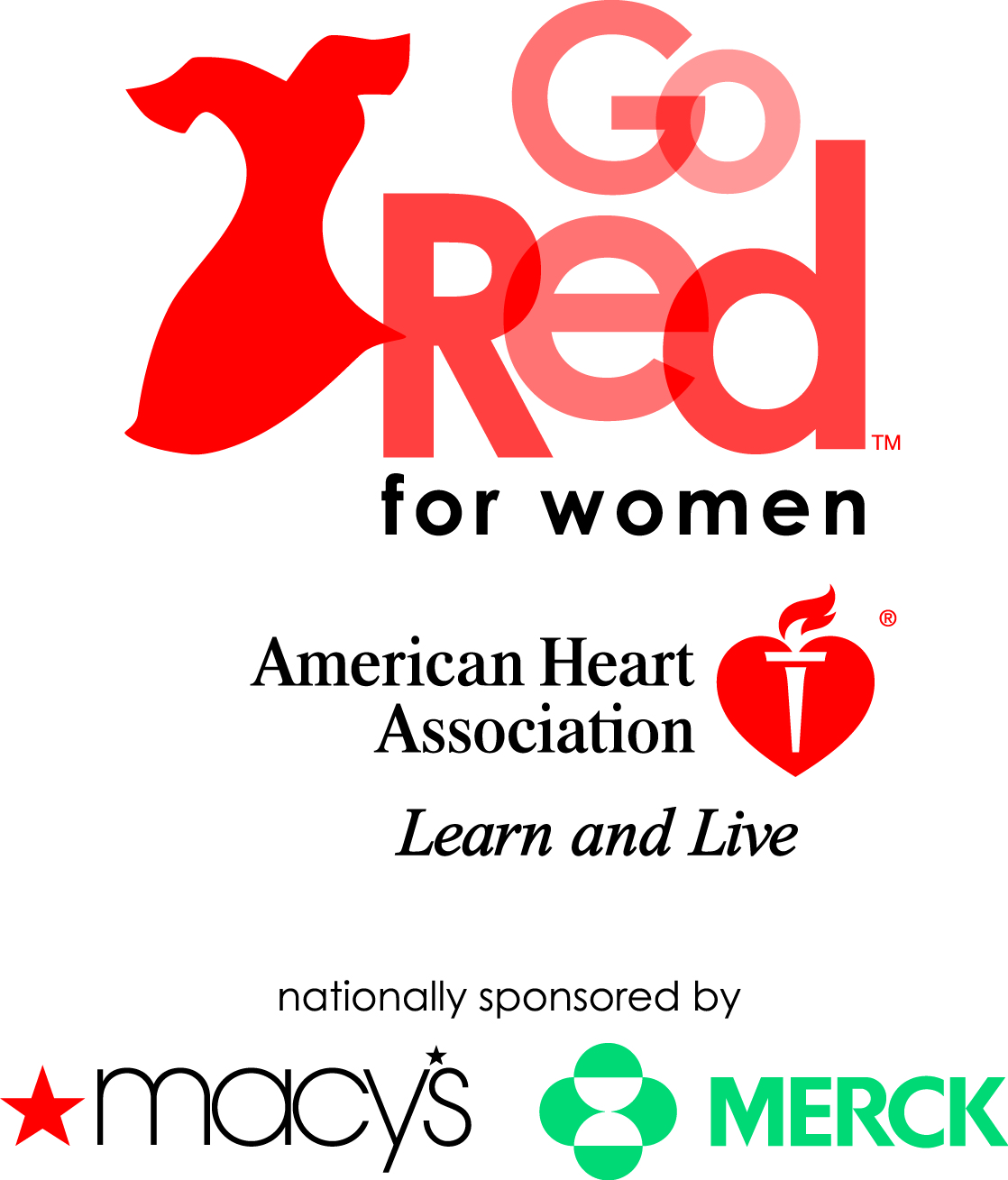 Keep checking back for any updated information!